Powstanie Skamandra:Skamandryci:Nazwa grupy:Główne cechy poezji Skamandrytów według Henryka Markiewicza:Interpretacja wiersza:Julian Tuwim „Do krytyków”A w maju
Zwykłem jeździć, szanowni panowie,
Na przedniej platformie tramwaju!
Miasto na wskroś mnie przeszywa!
Co się tam dzieje w mej głowie:
Pędy, zapędy, ognie, ogniwa,
Wesoło w czubie i w piętach,
A najweselej na skrętach!
Na! skrętach - koliście
Zagarniam zachwytem ramienia,
A drzewa w porywie natchnienia
Szaleją wiosenną wonią,
Z radości pęka pąkowie,
Ulice na alarm dzwonią,
Maju, maju! - -
Tak to jadę na przedniej platformie tramwaju,
Wielce szanowni panowie... Charakterystyczne środki językowe:Tematyka, główny wątek:Odbiorca:Nadawca (podmiot liryczny): Julian Tuwim „Ranyjulek”Powinienem z wiatrami po ulicach się włóczyć,
W tłoku miast, podchmielony, najradośniej się chwiać,
Od andrusów, dryndziarzy powinienem się uczyć
Gwizdać, kląć, pohukiwać na psiakrew i psiamać!

Od rynsztoka do ściany zygzakami się toczyć,
Ranyjulek! swobodny, bezpański, jak pies!
Sińce łapać na słupach, w zbiegowiskach się tłoczyć,
Na parkany wdrapywać się wiosną po bez!

I kapelusz dziurawy liliowymi kwiatami
Na swą chwałę ustroić i na chwałę swą chlać,
I znów w kwiatach się włóczyć po ulicach z wiatrami,
Podnieść łeb, gwiazdy łykać i na nogach się chwiać!Czy wiersz Juliana Tuwima spełnia założenia poetyki Skamandra? Uzasadnij swoje stanowisko.Julian Tuwim „Wiosna”Serce pęcznieje, nabrzmiewa,
Wesele musuje w ciele,
Można oszaleć z radości,
O, moi przyjaciele! 

Od stóp do głowy krąży
Potok niepowstrzymany!
Pomyślcie, co się dzieje!
Jaki to pęd opętany! 

Jak bardzo jest! jak wiele!
Jak żywo, zupełnie, cało!
- Chodź, Młoda do Młodego
Ojcostwa mi się zachciało! Temat do matury ustnej: Sposoby realizacji funkcji ekspresywnej w tekstach kultury. Przedstaw zagadnienie posługując się przykładem utworu Juliana Tuwima i wybranych tekstów kultury. Julian TuwimJarosław IwaszkiewiczJan LechońKazimierz WierzyńskiAntoni Słonimski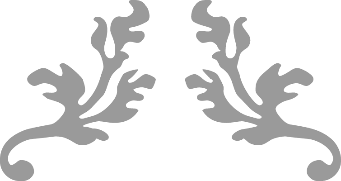 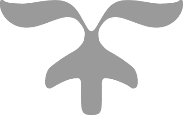 